Круглый стол. Тренды развития образования. Основные темыТренд 1. Ученик — соавтор процессов обучения и преподаванияЧаще об этом тренде говорят молодые инноваторы, не работающие в школе. Эксперты отмечают, что на рынке уже есть проекты, построенные на соавторстве ученика и учителя, но массово применять их пока невозможно. Мешает низкая мотивация учителей и ограниченность ресурсов школы для создания новых образовательных продуктов. Помогают — фокус на персонализацию и цифровые технологии.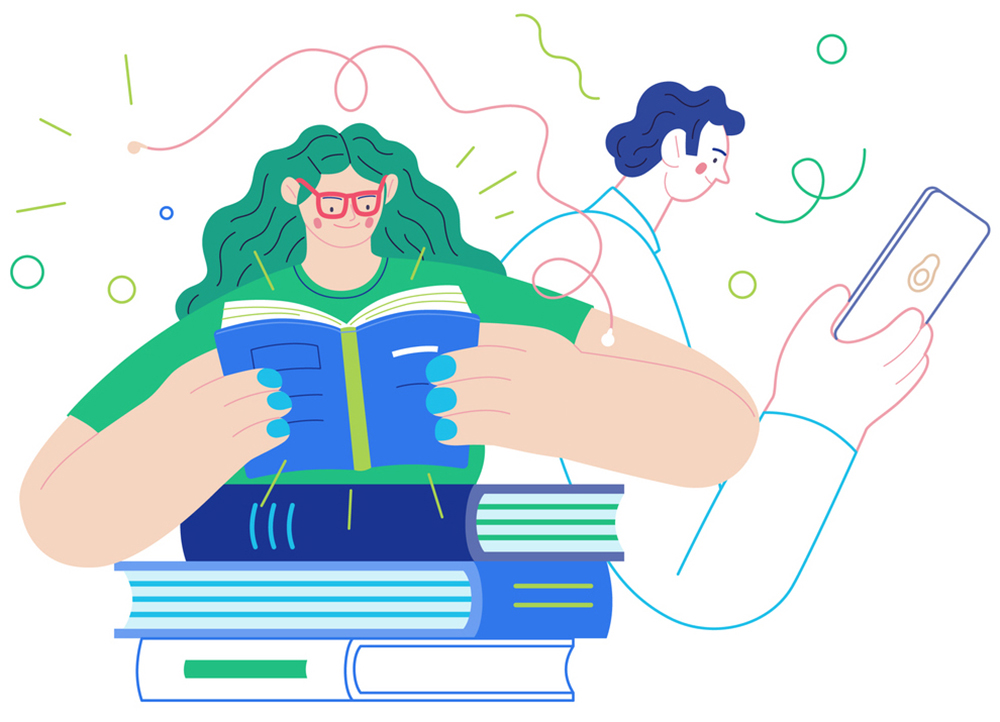 Тренд 2. Работа с настроением ученика для более эффективного обученияМнения экспертов разделились. С одной стороны, эмоциональный настрой важен: педагог должен быть психологом и управлять конфликтами, привлекать внимание учеников к теме урока и т.д. С другой стороны, лучше не играть на «поведенческих сбоях», а избежать их совсем, да и не получится ли ситуация «учусь, когда есть настроение»? Сами школьники видят в тренде большой потенциал, но признают, что работа с настроением пока остается за рамками школы: на уроке — только правила и дисциплина.Тренд 3. Благодарность как педагогический подходВсе согласны, что сам факт проявления благодарности в отношениях «учитель — ученик» хорошо влияет на учебу, однако формальный подход к этому может вызвать негативный результат. Из-за разных культурных особенностей, низкого уровня эмпатии и большой дистанция в общении «ученик — учитель» тренд может не работать. Его развитию поможет большая открытость учебного процесса, сокращение дистанции между его участниками и рефлексивные практики.Тренд 4. Расширенная реальностьЧаще о VR и AR технологиях говорят внутренние инноваторы — работники школ. Эксперты соглашаются, что эти технологии перспективны: с ними можно проводить любые эксперименты и «проживать» разные ситуации. Но пока это не массовые технологии, хотя ученики и относятся к ним с энтузиазмом. Технологии сдерживает высокая стоимость очков, платформ, проекторов и дефицит специалистов, умеющих с ним работать. Если использовать девайсы учеников, можно сделать технологии чуть доступнее — но тогда нужны специальные приложения.Тренд 5. Использование чат-ботов для обученияЭксперты считают, что в некоторых задачах чат-бот способен заменить учителя, например, ответить на часто задаваемые вопросы, объяснить базовые правила, указать место в учебнике или ссылку в интернете. Боты могут присылать напоминания и проводить небольшие опросы. Школьники согласны, что бот — это скорее ассистент: отмечают, что с ними процесс учебы становится более интересным, но вряд ли более глубоким.Тренд 6. Педагогика, основанная на научных данныхЕсли собирать данные о том, как ученики выполняют задания — с какой скоростью, с какими ошибками, предпочтениями и т.д., — то это помогает педдизайнерам управлять качеством обучения и настраивать персональный подход. С этим согласны и эксперты, и сами школьники, но массово такой подход не применяется — это дорого и сложно. Тренд «взлетит», если удастся автоматизировать сбор данных, аналитику и масштабировать подобные системы.Тренд 7. Дистанционные технологии для изучения иностранных языковВ меньшей степени верят в тренд работники школ, в большей — эксперты, которые напоминают, что изучение языка помогает не только общаться, но и развивать softskills. Дистанционные технологии дают больше возможности настроить программу под конкретного ученика — позволить ему выбирать интересные темы, типы заданий и т.д. Почти все опрошенные школьники уже пробовали дистанционные занятия по языку, но видят в них скорее не элемент школьной программы, а инструмент дополнительного образования.Тренд 8. Равные возможности доступа учащихся к образованиюЭксперты говорят, что образовательная политика и частные инициативы слишком мало внимания уделяют проблеме неравенства — часть инноваций даже усугубляет их. Например, дистант во время пандемии только подчеркнул разницу — у кого какой компьютер, интернет и навыки работы в сети. Развивать равные возможности поможет даже само обсуждение проблемы и фиксация дефицитов, потому что решения нужны на всех уровнях — от учителя в классе до политиков, распределяющих бюджеты.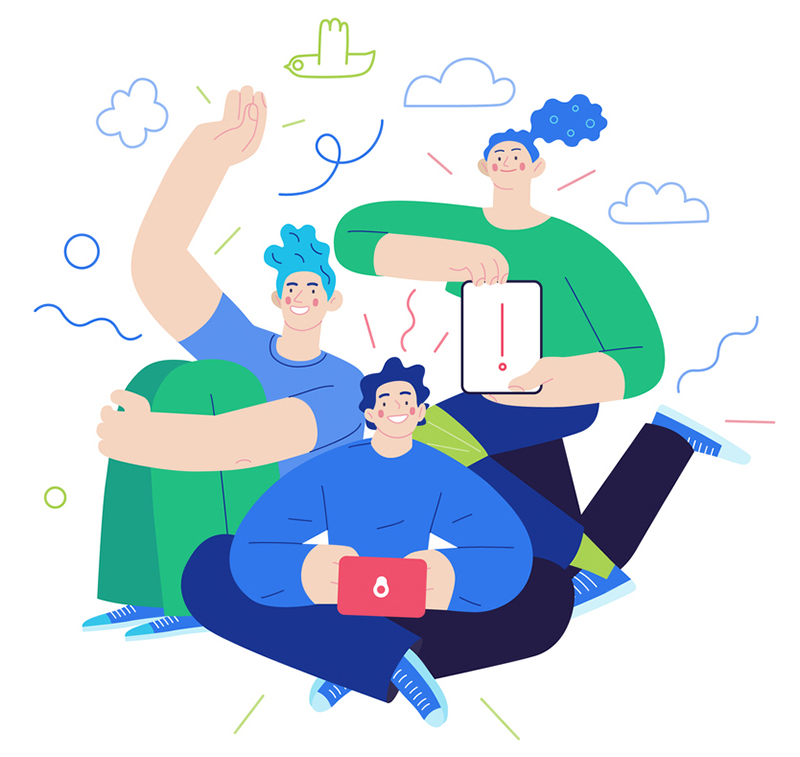 Тренд 9. Использование баз аутентичных данных о языке в педагогикеРечь идет о работе с «живым языком» через цифровые технологии — то есть, например, с запросами из браузера, которые показывают, какие слова используются чаще, какие обороты сейчас актуальны и т.д. Эксперты говорят об этом подходе с осторожностью: реальных примеров использования аутентичных баз данных на уроках почти нет. Другими словами, это прием скорее для лингвистов, чем для школы.